April 19, 2024Dear 4-H Sheep Member,All sheep exhibitors will use in.4honline.com to complete Sheep Identification this year by May 15. Enclosed is an instruction sheet to help walk you through the process. Sheep ID DaysWednesday, May 8, 2024 from 6:00 – 8:00 p.m.Saturday, May 11, 2024 from 8:00 – 10:00 a.m.Swine BarnAll sheep which the exhibitor may wish to show at county fair or state fair, including market lambs and commercial and purebred ewes, must attend one of the ID days to be ear tagged. Sheep identification will take place on two days in the Swine Barn on the 4-H Fairgrounds. You only need to attend one of the two days. Traffic directions for sheep identification:  You will enter the 4-H Fairgrounds from Clover Road, the north-south road that runs east of the Exhibition Center (towards Wal-Mart).  Follow this road as it dead ends toward Wal-Mart.  Turn right on the gravel drive that runs south of the Tractor Pull Strip. Turn right at the next road (just past the Tractor Pull Strip) and then take the next left to head toward the south end of the Swine Barn.  (See enclosed map).  This traffic pattern will allow us to form a line without having to cross Pleasant Street.  Anyone entering from Pleasant Street on the west side of the sheep barn will be redirected back to Clover Road.A 4-H member or family member must stay with the sheep from the time they are unloaded until they are finished with the identification to help handle the animals and answer any questions.  You will then need to return to the table to pick up your copy of the identification form.I have sheep and goats! Can I bring them both on the same day?Yes, one of the sheep ID Days is on May 8, 2024. If you have both sheep and goats you may choose which line you would like to start in. You will need to go through both lines.  We will NOT be tagging goats on the Sheep ID day held Saturday May 11, 2024.Note:  Pure Bred Registration papers must be presented at check-in prior to unloading at the fair.  The Board of Animal Health (BOAH) is not requiring participants to have animal health forms for the county and state fair.   Animals will be physically inspected prior to entering the barn and may be rejected or removed due to health issues at any time during the fair.INDIANA 4-H QUALITY LIVESTOCK CARE:  4-H’ers planning to exhibit beef cattle, dairy cattle, swine, sheep, meat goats, dairy goats, poultry or rabbits MUST BE CERTIFIED through Indiana 4-H Quality Livestock Care training (in-person option) OR Youth for the Quality Care of Animals Program (YQCA) (online option).  4-H’ers must be re-certified annually.  See enclosed flyer for more information.(over please)FOR STATE FAIR ONLY:  4-H’ers who plan to enter sheep at the Indiana State Fair must collect DNA hair samples on each sheep they plan to enter for the state fair.  See enclosed “Sheep DNA Hair Sample Instructions” for more information.  Collection envelopes are available at the Extension Office.  Collection envelopes must be hand carried to the Extension Office by May 15 for all sheep.If you have any questions about this letter, the enrollment forms or anything else about the project, please call the Extension Office (317-776-0854) or Chad Hartwick (765-623-2722).  See you on May 8 or 11.Sincerely,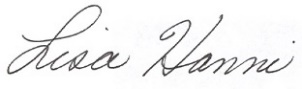 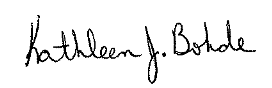 Lisa Hanni						Kathleen J. BohdeProgram Assistant					Extension EducatorAg/Youth						4-H Youth DevelopmentKJB:mehcc: Chad Hartwick